Печатное издание Калининского сельского поселения Вурнарского района***Выпуск с 10 марта 2007 года***11 февраля  2019 год, *** № 3 (371) БЮЛЛЕТЕНЬ КАЛИНИНСКОГО СЕЛЬСКОГО ПОСЕЛЕНИЯ ВУРНАРСКОГО РАЙОНА ЧУВАШСКОЙ РЕСПУБЛИКИ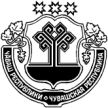 О внесении изменений в постановление администрации Калининского сельского поселения Вурнарского района Чувашской Республики от 10 февраля 2017 года N 11 «Об утверждении бюджетного прогноза Калининского сельского поселения Вурнарского района Чувашской Республики»В соответствии со статьей 34.1 решения Собрания депутатов Калининского сельского поселения Вурнарского района Чувашской Республики от 10 сентября 2014 года № 47-4 «Об утверждении Положения «О регулировании бюджетных правоотношений в  Калининском сельском поселении Вурнарского района Чувашской Республики»» администрация Калининского сельского поселения Вурнарского района Чувашской Республики постановляет:1. Внести в бюджетный прогноз Калининского сельского поселения Вурнарского района Чувашской Республики на период до 2022 года, утвержденный постановлением администрации  Калининского сельского поселения Вурнарского района Чувашской Республики от 10 февраля 2017 года N 11 «Об утверждении бюджетного прогноза Калининского сельского поселения Вурнарского района Чувашской Республики»  (далее - бюджетный прогноз до 2022 года), следующие изменения:в подразделе 3.1. «Основные подходы к формированию доходов бюджета Калининского сельского поселения Вурнарского района Чувашской Республики до 2022 год» раздела III таблицу в абзаце 14  изложить в следующей редакции: Таблица Структура доходовбюджета Калининского сельского поселения Вурнарского района Чувашской Республики на период до 2022 годаприложение 1 признать утратившим силу;приложение 2 и приложение 3 считать приложениями 1 и 2 соответственно и изложить в редакции согласно приложениям  1 и 2 к настоящему постановлению. 2. Настоящее постановление вступает в силу после его официального опубликования.ЧĂВАШ РЕСПУБЛИКИВАРНАР РАЙОНĚЧУВАШСКАЯ РЕСПУБЛИКА ВУРНАРСКИЙ РАЙОН НУРАС ЯЛ ПОСЕЛЕНИЙĚН АДМИНИСТРАЦИЙĚ ЙЫШАНУ«11» февраля  2019 № 8Нурас салиАДМИНИСТРАЦИЯ КАЛИНИНСКОГО СЕЛЬСКОГО ПОСЕЛЕНИЯ ПОСТАНОВЛЕНИЕ«11» февраля 2019 № 8село КалининоНаименование показателягодыгодыгодыНаименование показателя201720192022Налоговые и неналоговые доходы, всего, тыс. рублей2595,92819,02819,0из них:налог на доходы физических лиц, тыс. рублей324,0420,0420,0доля в общем объеме собственных доходов, %12,514,914,9акцизы, тыс. рублей531,9561,0561,0доля в общем объеме собственных доходов, %20,519,919,9земельный налог, тыс. рублей800,0897,0897,0доля в общем объеме собственных доходов, %30,831,831,8налог на имущество физических лиц, тыс. рублей230,0370,0370,0доля в общем объеме собственных доходов, %8,913,113,1»;Глава Калининского сельского поселения Вурнарского районаЛ.Н.ИвановаПриложение 2Приложение 2Приложение 2Приложение 2к бюджетному прогнозу Калининского сельского поселения  Вурнарского района Чувашской Республики до 2022 годак бюджетному прогнозу Калининского сельского поселения  Вурнарского района Чувашской Республики до 2022 годак бюджетному прогнозу Калининского сельского поселения  Вурнарского района Чувашской Республики до 2022 годак бюджетному прогнозу Калининского сельского поселения  Вурнарского района Чувашской Республики до 2022 годак бюджетному прогнозу Калининского сельского поселения  Вурнарского района Чувашской Республики до 2022 годак бюджетному прогнозу Калининского сельского поселения  Вурнарского района Чувашской Республики до 2022 годак бюджетному прогнозу Калининского сельского поселения  Вурнарского района Чувашской Республики до 2022 годак бюджетному прогнозу Калининского сельского поселения  Вурнарского района Чувашской Республики до 2022 годак бюджетному прогнозу Калининского сельского поселения  Вурнарского района Чувашской Республики до 2022 годаПоказатели финансового обеспечения муниципальных программ Калининского сельского поселения Вурнарского района до 2022 годаПоказатели финансового обеспечения муниципальных программ Калининского сельского поселения Вурнарского района до 2022 годаПоказатели финансового обеспечения муниципальных программ Калининского сельского поселения Вурнарского района до 2022 годаПоказатели финансового обеспечения муниципальных программ Калининского сельского поселения Вурнарского района до 2022 годаПоказатели финансового обеспечения муниципальных программ Калининского сельского поселения Вурнарского района до 2022 годаПоказатели финансового обеспечения муниципальных программ Калининского сельского поселения Вурнарского района до 2022 годаПоказатели финансового обеспечения муниципальных программ Калининского сельского поселения Вурнарского района до 2022 годатыс.рублейтыс.рублейНаименование показателяГодыГодыГодыГодыГодыГодыГодыГодыНаименование показателя20162017201820192020202120222022123456788Развитие жилищного строительства и сферы жилищно-коммунального хозяйства 393,901 158,70782,700,000,000,000,000,00в том числе за счет:федеральных средств0,000,000,000,000,000,000,000,00республиканских средств0,000,000,000,000,000,000,000,00собственных средств393,901 158,70782,700,000,000,000,000,00Социальная поддержка граждан17,0027,0017,0017,0017,0017,0017,0017,00в том числе за счет:федеральных средств0,000,000,000,000,000,000,000,00республиканских средств0,000,000,000,000,000,000,000,00собственных средств17,0027,0017,0017,0017,0017,0017,0017,00Развитие культуры 1 636,301 700,101 934,702 071,901 996,301 860,401 860,401 860,40в том числе за счет:федеральных средств0,000,000,000,000,000,000,000,00республиканских средств0,000,000,000,000,000,000,000,00собственных средств1 636,301 700,101 934,702 071,901 996,301 860,401 860,401 860,40Развитие физической культуры и спорта3,003,003,003,003,003,003,003,00в том числе за счет:федеральных средств0,000,000,000,000,000,000,000,00республиканских средств0,000,000,000,000,000,000,000,00собственных средств3,003,003,003,003,003,003,003,00Содействие занятости населения0,000,000,000,000,000,000,000,00в том числе за счет:федеральных средств0,000,000,000,000,000,000,000,00республиканских средств0,000,000,000,000,000,000,000,00собственных средств0,000,000,000,000,000,000,000,00Развитие образования0,000,000,000,000,000,000,000,00в том числе за счет:федеральных средств0,000,000,000,000,000,000,000,00республиканских средств0,000,000,000,000,000,000,000,00собственных средств0,000,000,000,000,000,000,000,00Повышение безопасности жизнедеятельности населения и территорий704,70410,00377,00200,00200,00200,00200,00200,00в том числе за счет:федеральных средств0,000,000,000,000,000,000,000,00республиканских средств0,000,000,000,000,000,000,000,00собственных средств704,70410,00377,00200,00200,00200,00200,00200,00Развитие сельского хозяйства и регулирование рынка сельскохозяйственной продукции, сырья и продовольствия 2 516,000,000,00117,00117,000,000,000,00в том числе за счет:федеральных средств0,000,000,000,000,000,000,000,00республиканских средств2 348,400,000,000,000,000,000,000,00собственных средств167,600,000,00117,00117,000,000,000,00Экономическое развитие и инновационная экономика0,000,000,000,000,000,000,000,00в том числе за счет:федеральных средств0,000,000,000,000,000,000,000,00республиканских средств0,000,000,000,000,000,000,000,00собственных средств0,000,000,000,000,000,000,000,00Развитие транспортной системы 776,602 032,60994,201 551,001 540,301 538,001 538,001 538,00в том числе за счет:федеральных средств0,000,000,000,000,000,000,000,00республиканских средств287,70283,40445,90990,00979,30977,00977,00977,00собственных средств488,901 749,20548,30561,00561,00561,00561,00561,00Управление общественными финансами и муниципальным долгом528,70210,80533,20178,90178,90178,90178,90178,90в том числе за счет:федеральных средств140,10139,80142,50177,90177,90177,90177,90177,90республиканских средств0,000,00186,400,000,000,000,000,00собственных средств388,6071,00204,301,001,001,001,001,00Развитие потенциала муниципального управления2 039,002 203,402 779,902 427,602 427,602 427,602 427,602 427,60в том числе за счет:федеральных средств0,000,000,000,000,000,000,000,00республиканских средств0,000,000,000,000,000,000,000,00собственных средств2 039,002 203,402 779,902 427,602 427,602 427,602 427,602 427,60Информационное общество 0,000,000,0015,000,000,000,000,00в том числе за счет:федеральных средств0,000,000,000,000,000,000,000,00республиканских средств0,000,000,000,000,000,000,000,00собственных средств0,000,000,0015,000,000,000,000,00Развитие земельных и имущественных отношений0,000,000,0020,0020,0020,0020,0020,00в том числе за счет:федеральных средств0,000,000,000,000,000,000,000,00республиканских средств0,000,000,000,000,000,000,000,00собственных средств0,000,000,0020,0020,0020,0020,0020,00Формирование современной городской среды0,000,000,00364,20364,20265,80265,80265,80в том числе за счет:федеральных средств0,000,000,000,000,000,000,000,00республиканских средств0,000,000,000,000,000,000,000,00собственных средств0,000,000,00364,20364,20265,80265,80265,80Модернизация и развитие сферы жилищно-коммунального хозяйства0,000,000,0011,0011,0011,0011,0011,00в том числе за счет:федеральных средств0,000,000,000,000,000,000,000,00республиканских средств0,000,000,000,000,000,000,000,00собственных средств0,000,000,0011,0011,0011,0011,0011,00Итого8 615,207 745,607 421,706 976,606 875,306 521,706 521,706 521,70Редактор издания- Л.Н.Иванова. Муниципальное средство массовой информации Редактор издания- Л.Н.Иванова. Муниципальное средство массовой информации Редактор издания- Л.Н.Иванова. Муниципальное средство массовой информации Редактор издания- Л.Н.Иванова. Муниципальное средство массовой информации Редактор издания- Л.Н.Иванова. Муниципальное средство массовой информации Редактор издания- Л.Н.Иванова. Муниципальное средство массовой информации Редактор издания- Л.Н.Иванова. Муниципальное средство массовой информации Редактор издания- Л.Н.Иванова. Муниципальное средство массовой информации Редактор издания- Л.Н.Иванова. Муниципальное средство массовой информации Учредитель Калининское сельское поселение Вурнарского района Чувашской Республики. Наш адрес: 429212 Чувашия Вурнарский район село Калинино улица Ленина дом №12. Тираж 5 экз.Учредитель Калининское сельское поселение Вурнарского района Чувашской Республики. Наш адрес: 429212 Чувашия Вурнарский район село Калинино улица Ленина дом №12. Тираж 5 экз.Учредитель Калининское сельское поселение Вурнарского района Чувашской Республики. Наш адрес: 429212 Чувашия Вурнарский район село Калинино улица Ленина дом №12. Тираж 5 экз.Учредитель Калининское сельское поселение Вурнарского района Чувашской Республики. Наш адрес: 429212 Чувашия Вурнарский район село Калинино улица Ленина дом №12. Тираж 5 экз.Учредитель Калининское сельское поселение Вурнарского района Чувашской Республики. Наш адрес: 429212 Чувашия Вурнарский район село Калинино улица Ленина дом №12. Тираж 5 экз.Учредитель Калининское сельское поселение Вурнарского района Чувашской Республики. Наш адрес: 429212 Чувашия Вурнарский район село Калинино улица Ленина дом №12. Тираж 5 экз.Учредитель Калининское сельское поселение Вурнарского района Чувашской Республики. Наш адрес: 429212 Чувашия Вурнарский район село Калинино улица Ленина дом №12. Тираж 5 экз.Учредитель Калининское сельское поселение Вурнарского района Чувашской Республики. Наш адрес: 429212 Чувашия Вурнарский район село Калинино улица Ленина дом №12. Тираж 5 экз.Учредитель Калининское сельское поселение Вурнарского района Чувашской Республики. Наш адрес: 429212 Чувашия Вурнарский район село Калинино улица Ленина дом №12. Тираж 5 экз.